Report Legal Literacy Cell11 January 2020Under the banner of legal literacy cell in with the collaboration of DLSA, a lecture cum workshop was organised on 11jan,2020. Advocate Vaibhav Sharma and Advocate Divya Chugh delivered their expert talk on “fundamental duties and responsibilities”. Slogan writing competition on fundamental duties was also arranged. Ten students submitted their entries and among them the best three were given the certificates by DLSA personnel.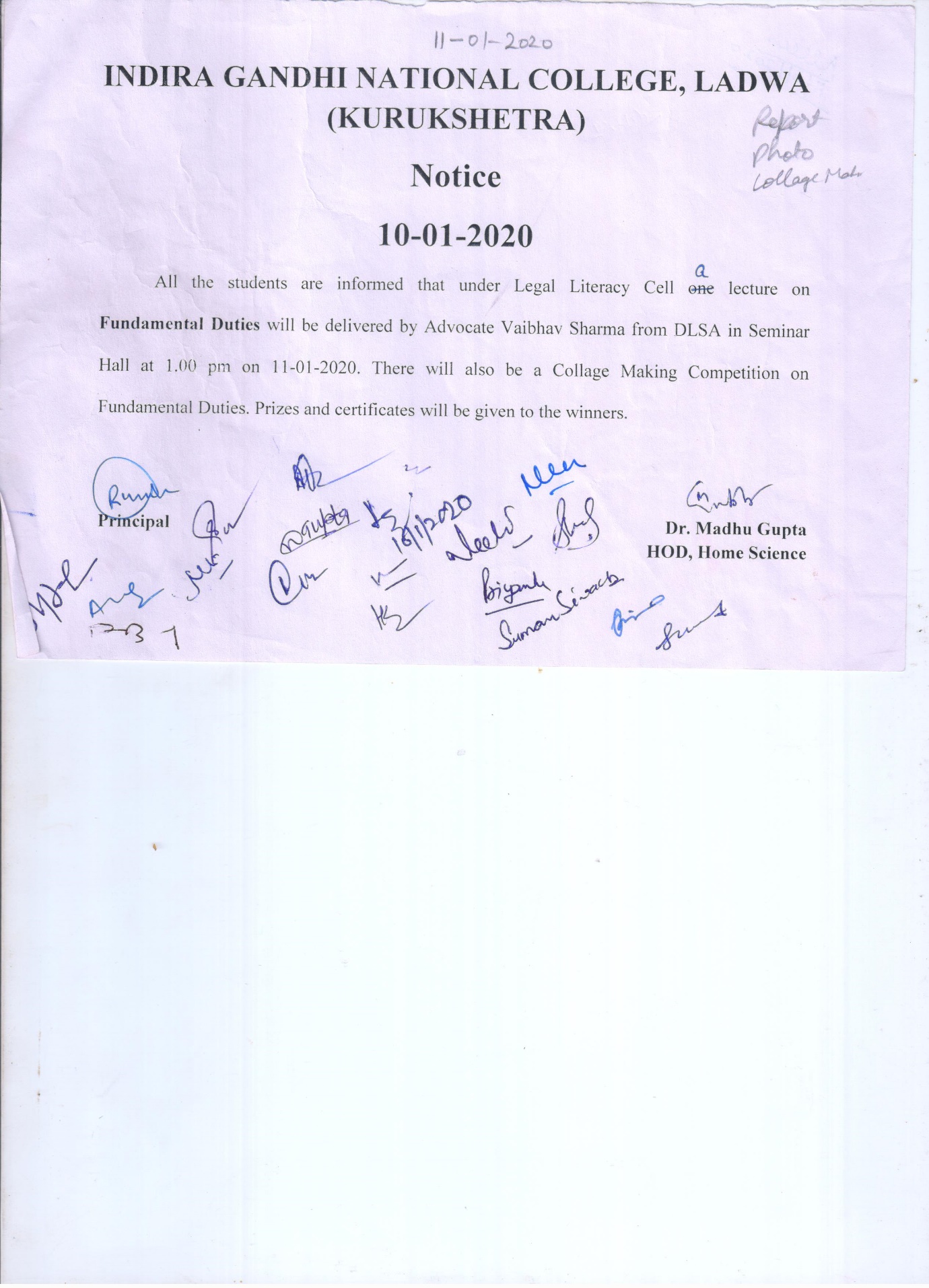 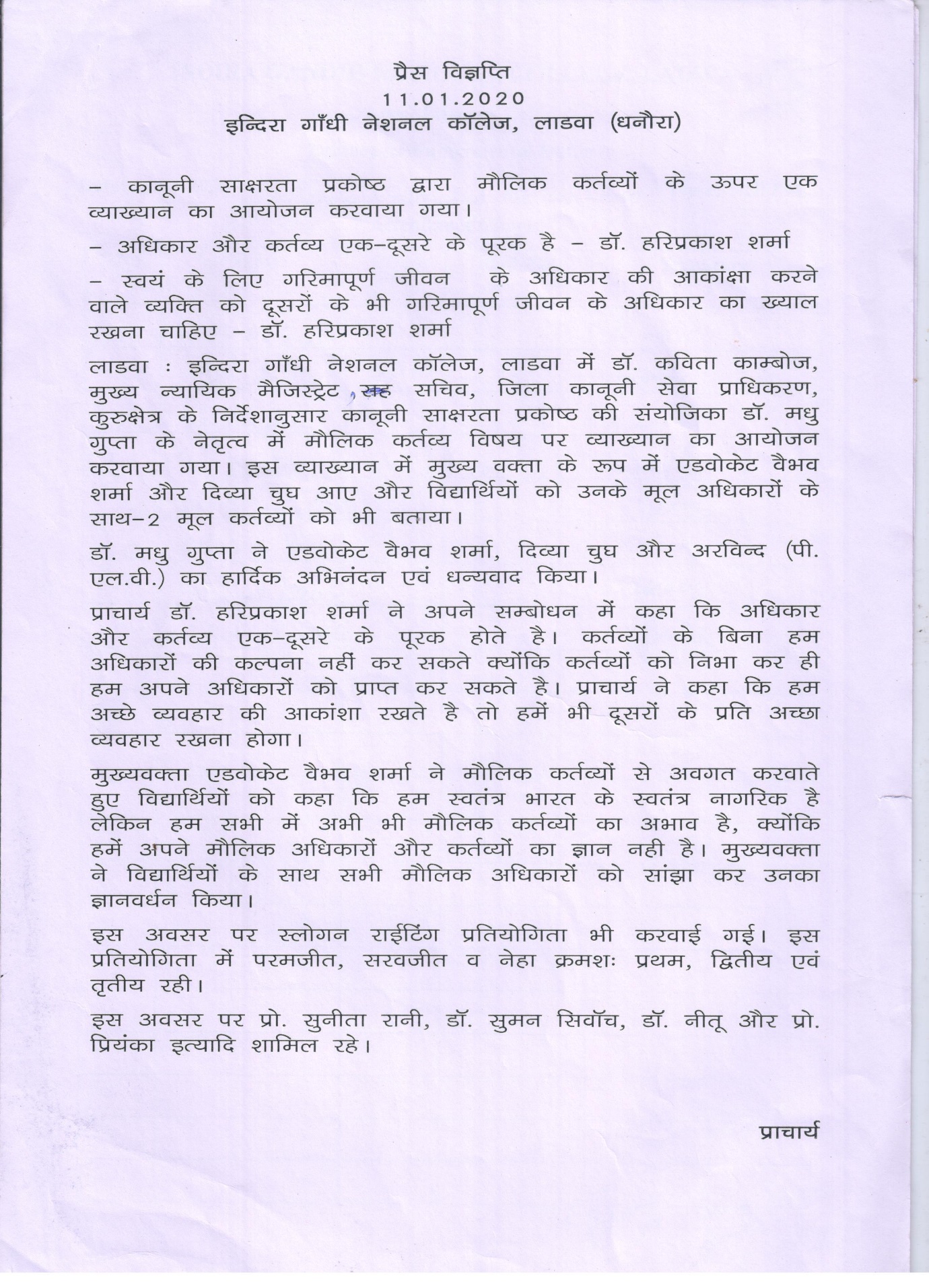 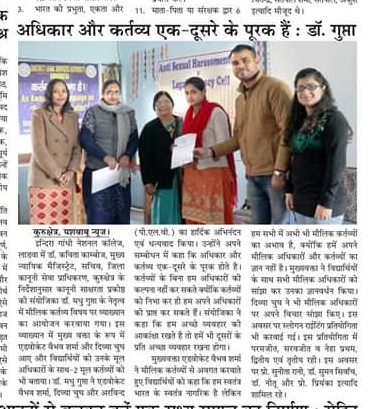 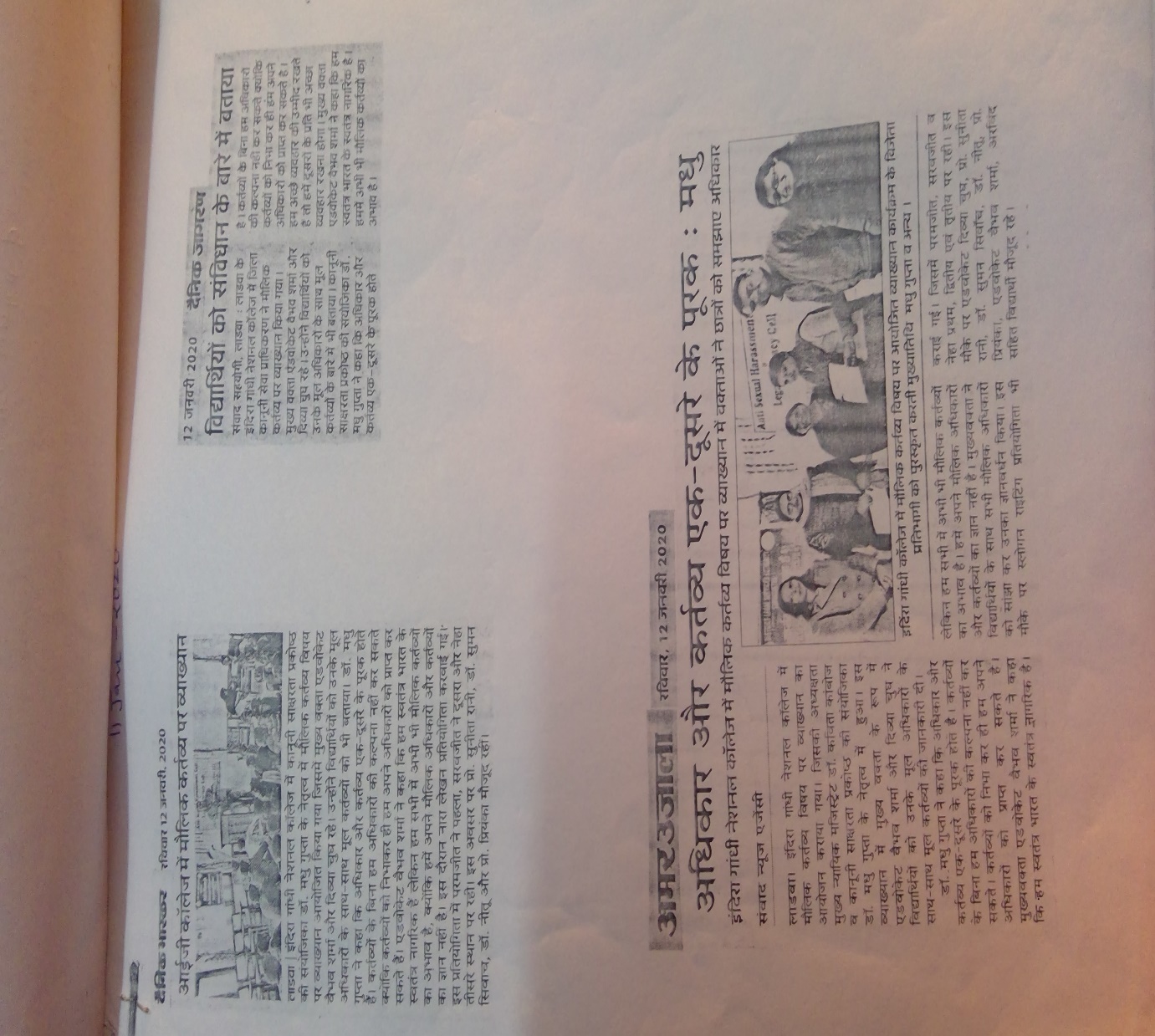 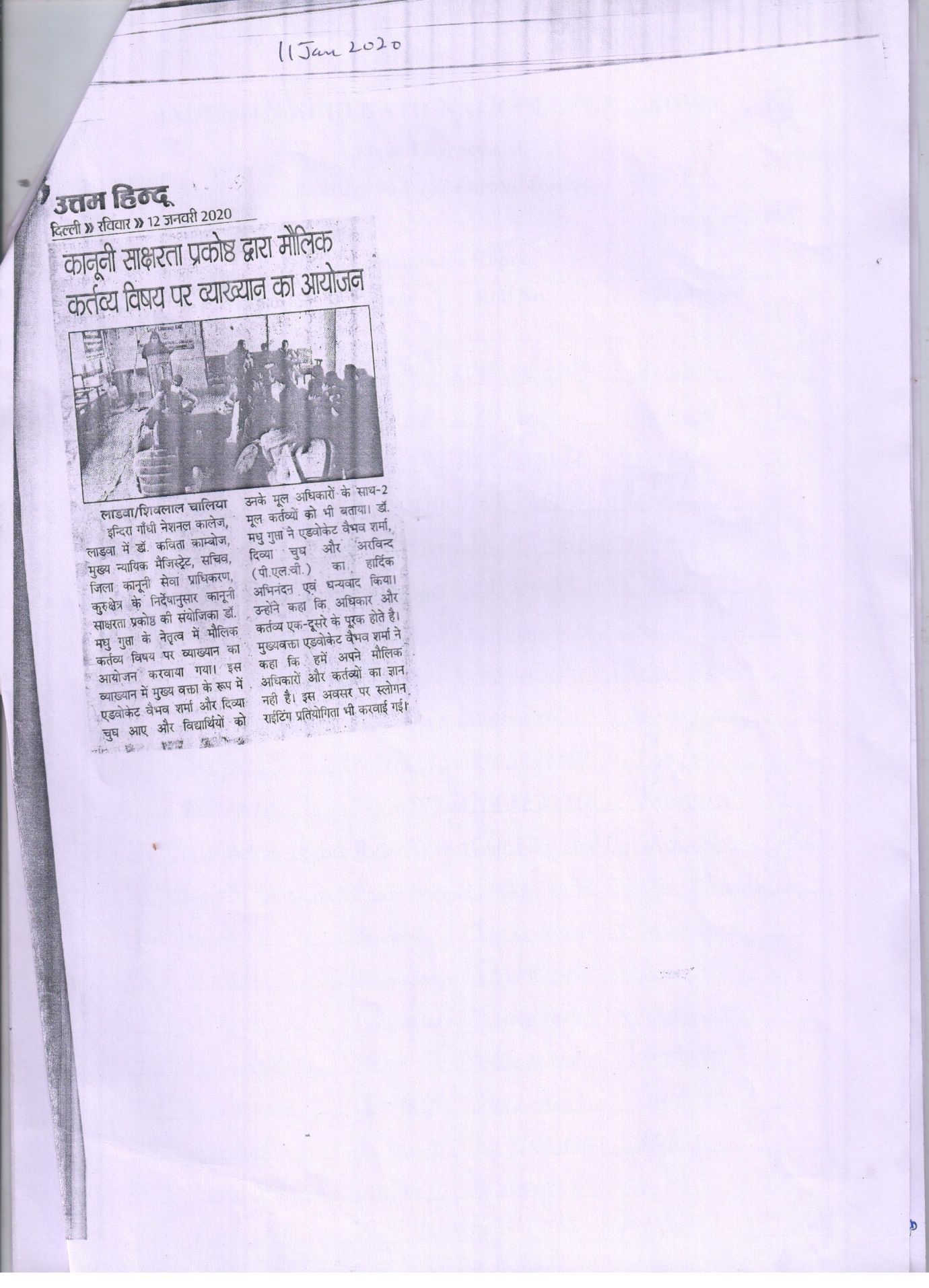 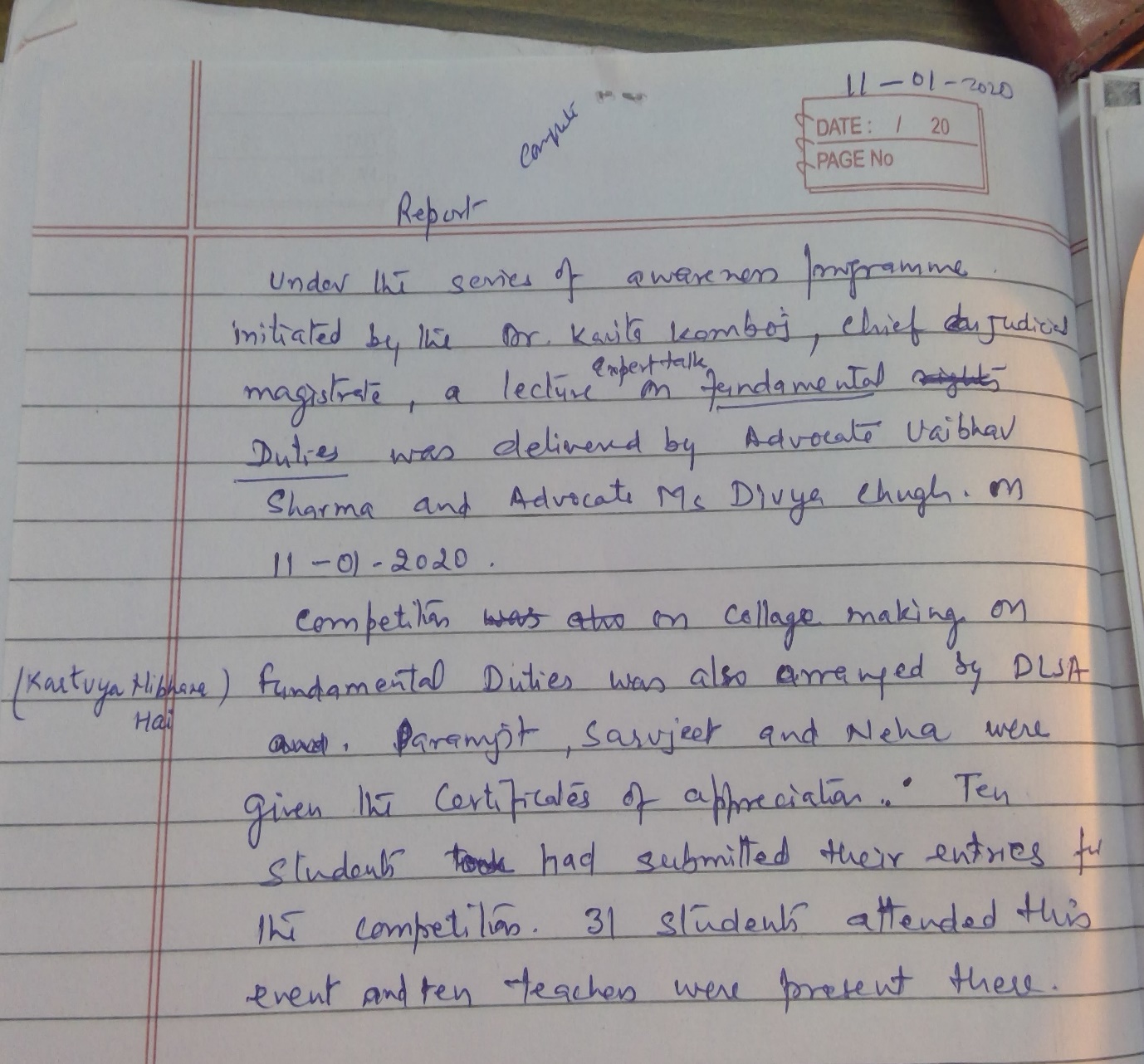 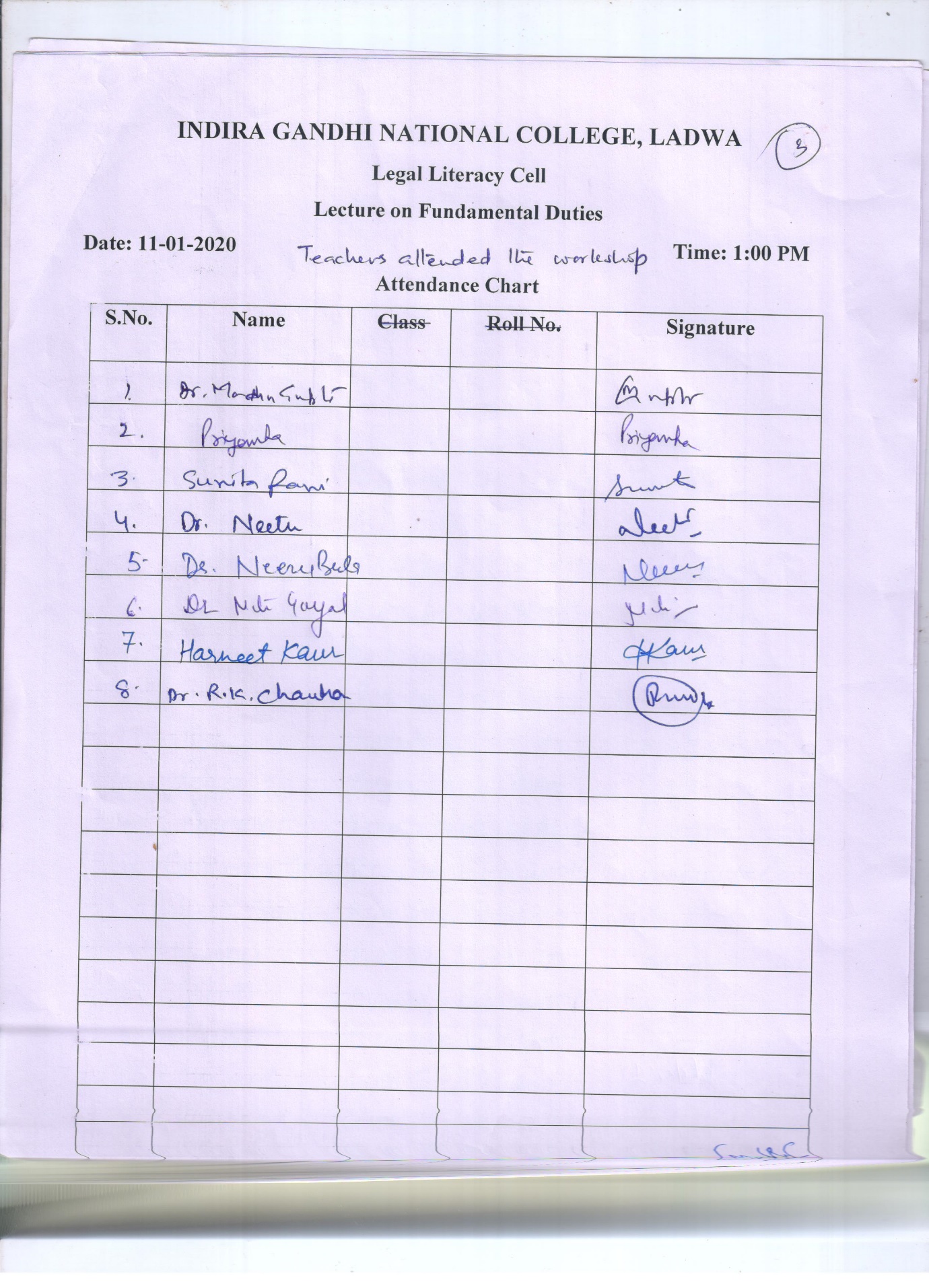 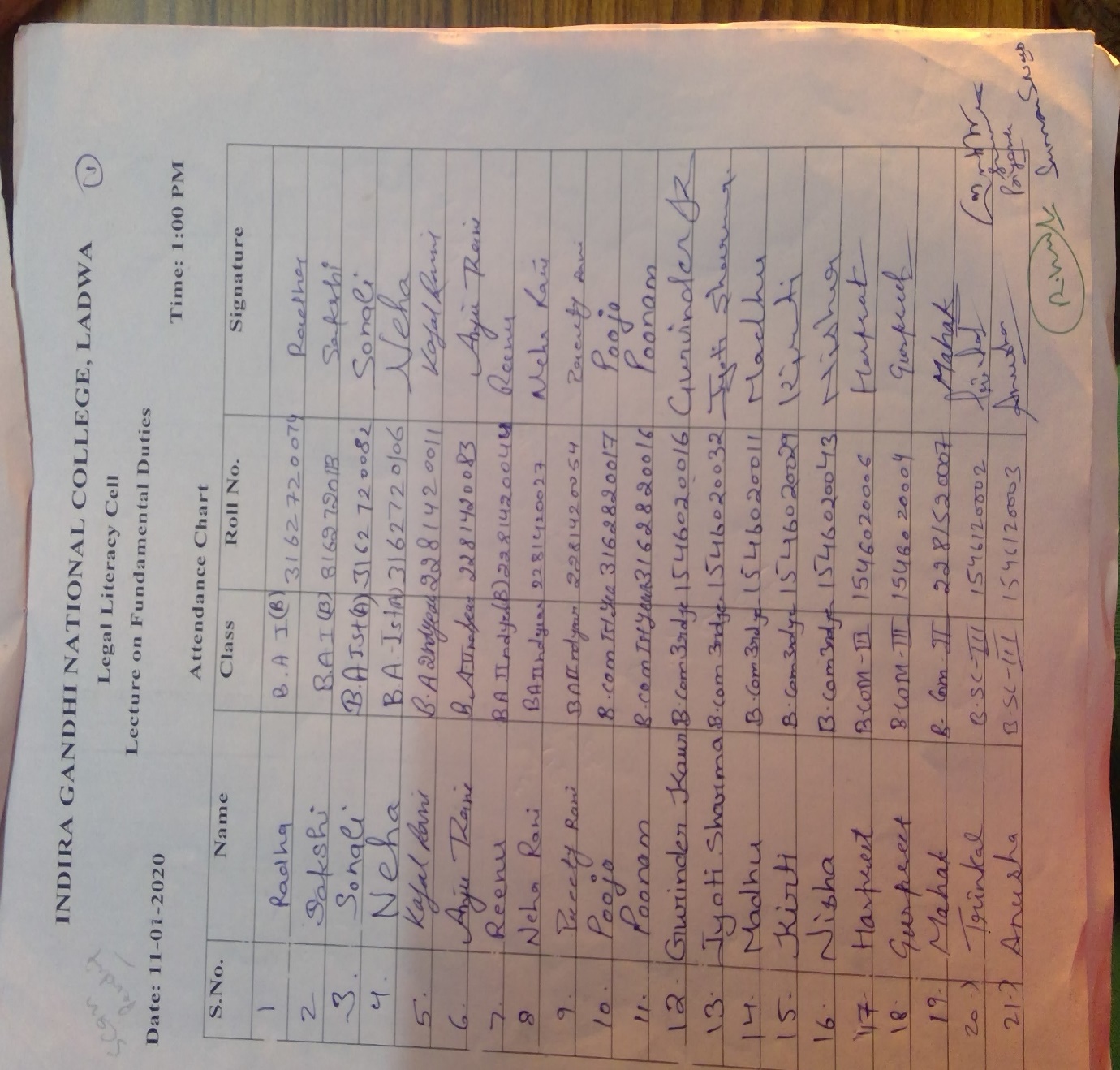 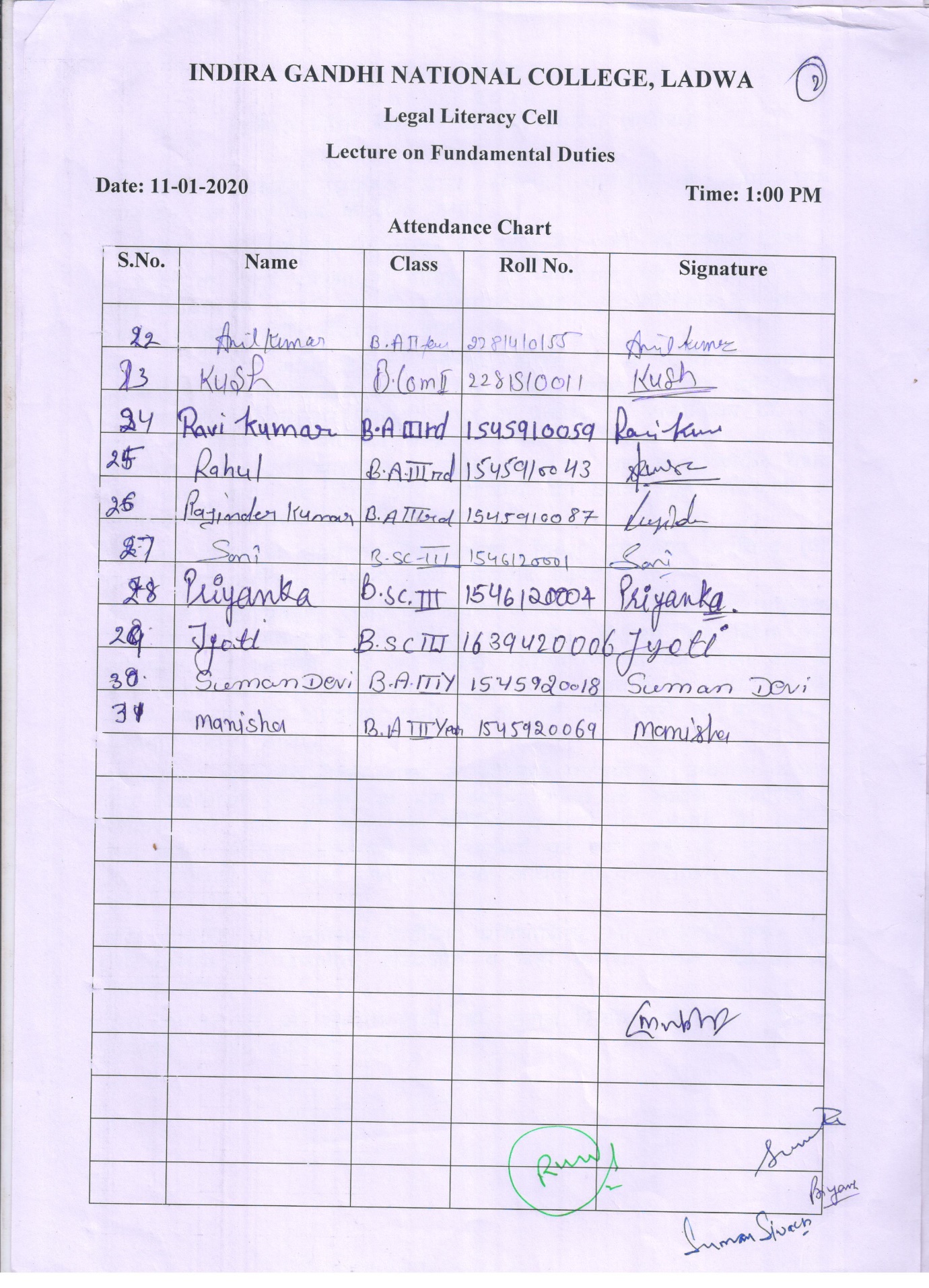 